Access authorisation EMIL outer door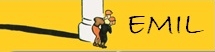 Date: start at:      	end at:      Attendant:Guest/GuestsCompleted by HZB staff only!   	   Schlüssel-EMIL	. Datum: _______________________________Family Name, First NameDate of BirthInstitutionTraining SISSY-Labora-toryTraining CAT-Labora-toryDate, Signature of Laboratory Manager